State of Kansas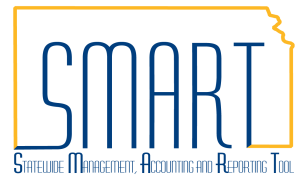 Setoff/Offset: Impact on Vouchers & SuppliersStatewide Management, Accounting and Reporting ToolDate Created01/26/2018Version2.2Last Update05/10/2022SecurityRole Security:  Only those individuals with the following role will have access to view a voucher:Agency AP Processor (KAP_Agy_AP_Processor)BU Security:  Business Unit Security is applied. Agencies will only have access to the vouchers associated to their agency business unit.Purpose of Job AidMost vouchers created in the Accounts Payable Module in SMART are subject to Setoff/Offset analysis for debt matching. This job aid describes the process and how vouchers, payments, and suppliers are affected.Overview of the Two Debt Collection ProgramsOverview of the Two Debt Collection Programs1. Understanding the Setoff Status on a VoucherSee the table for a list of each Setoff Status and its definition.The Setoff Status for a voucher can be viewed on almost every tab of the voucher in SMART.A voucher becomes eligible to start moving through the Setoff/Offset analysis process once it has been successfully matched, budget checked, and approved.Setoff Status Chart2. Setoff Status Timeline for Vouchers2. Setoff Status Timeline for Vouchers3. Exempt Account Codes & Not Eligible for CollectionsSee the list of account codes to the right that are exempt from Setoff. When these account codes are used on a voucher, that voucher will not go through the Setoff analysis process. The Setoff status will be set to “Exempt from Collections”.Other vouchers that do not go through the Setoff analysis process include Single Payment vouchers, Interfund vouchers, and vouchers that are created with a payment method of ‘Wire’ or ‘Manual’. These vouchers will end up with one of the two following Setoff statuses:“Not Processed by Collections”“Not Eligible for Collection”4. Other Impacts on Vouchers & PaymentsSetoff Hold PaymentHold Payment is checked when a voucher is in one of two different Setoff Statuses:  “Rdy to Snd for Collctns Analys” “In Collections Eligiblty Analys”When a voucher is in either of these Setoff Statuses, it is locked down and updates to it cannot be made. Once analysis is complete, the voucher gets released from Hold Payment and the Setoff Status is updated accordingly. Payment of a Setoff Voucher A voucher that has a Setoff status of “Collections Complete” will be matched up with its associated Setoff Credit Memo and the payment will be the net amount of the regular voucher and credit memo. There are a couple ways to find the associated Setoff Credit Memo for the voucher.A. Use the  Regular Entry Page in SMART to Find an Associated Credit MemoPlace the original voucher ID in the ‘Related Voucher’ search field. Click Search.The Search Results section will show any vouchers that are ‘Related’ to the orginal voucher. This can include journal vouchers, reversal vouchers, and adjustment vouchers. This is also an easy way to find the associated Setoff Credit Memo for a voucher with a “Collections Complete” Setoff Status.View the Setoff Credit Memo to gather details about the payment. Navigate to the Payments tab to view the “Message” field to determine if it was a Setoff or Offset.This tab shows the amount of the Setoff/Offset. This is the amount the supplier will not receive from your payment.To look up payment information, note the Reference ID at the bottom of the tab and navigate to the Payment page in SMART. *See the job aid for Reviewing Historical Payment Data for Accounts Payable Vouchers on the Accounts Payable page of SMARTWeb.B. Use a SMART Query to Find Setoff Vouchers and Associated Credit MemosThe query results provide the information for all vouchers that have a Setoff Status of “Collections Complete” and the associated Credit Memo. The amount of the original voucher, amount of the credit memo, and Net Amount Paid to the Supplier are all shown in the query results.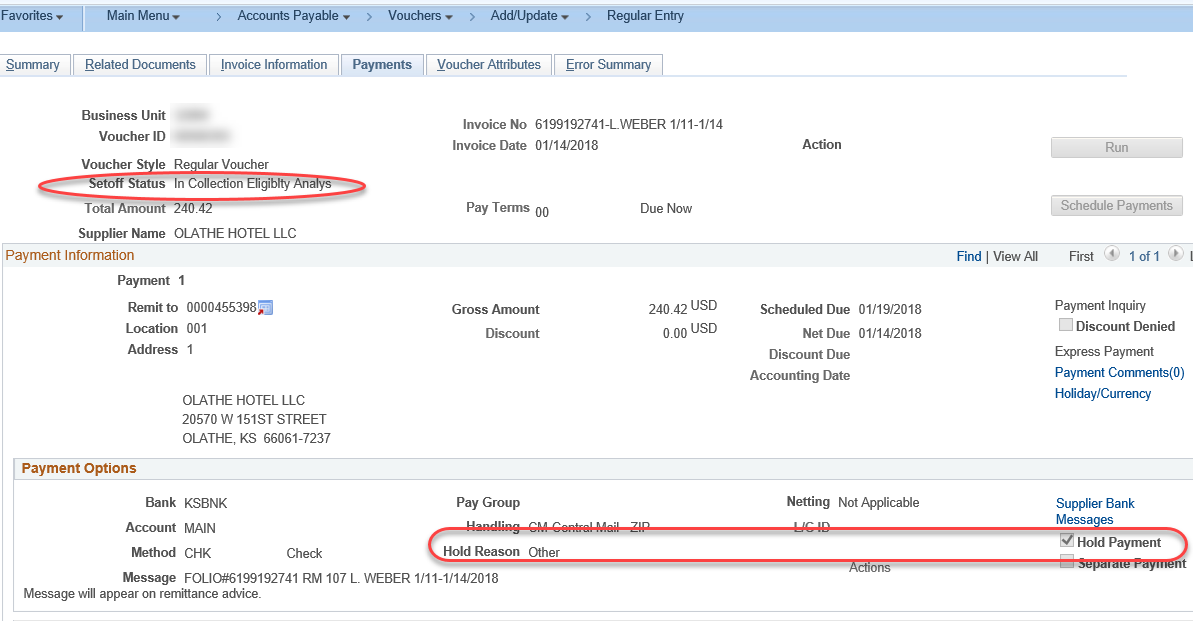 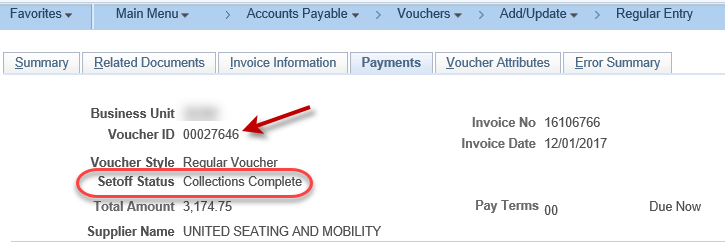 Navigation:Accounts Payable Homepage > Vouchers > Add/Update > Regular EntryNavBar:Navigator>Accounts Payable>Vouchers>Add/Update> Regular Entry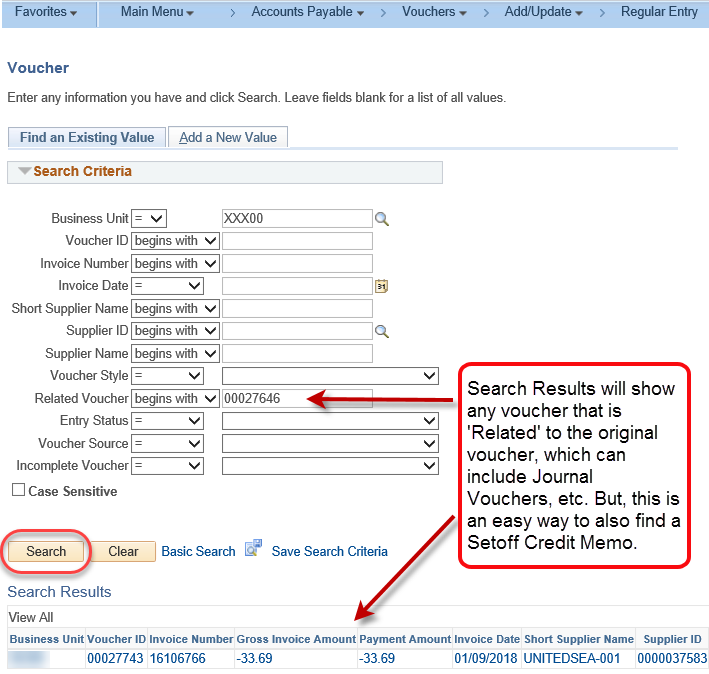 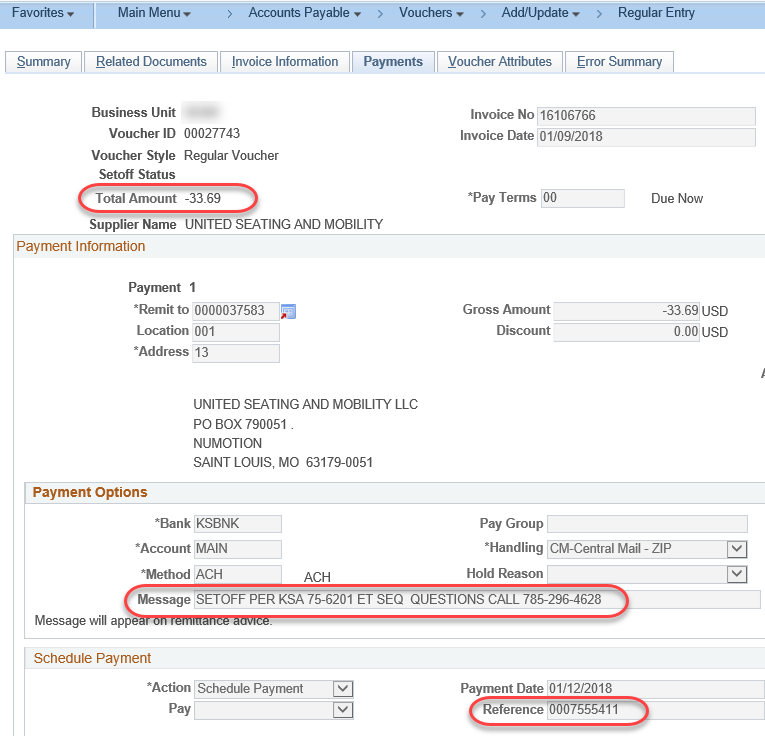 Navigation:  Accounts Payable Homepage > Utilities > Query ViewerNavBar: Navigator >Reporting Tools > Query > Query ViewerLook for the following query:  KS_AP_VOUCHERS_WITH_SETOFF*Do not run this query for a period longer than 30 days as it could tax the system.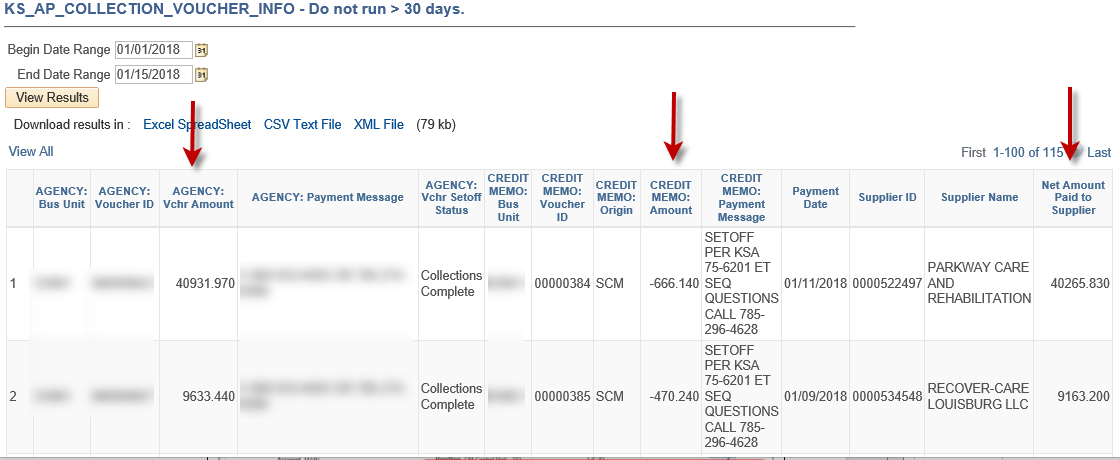 5. Impact on SuppliersThere are a few ways in which a Setoff/Offset payment will impact a Supplier:Suppliers will receive a reduced payment due to the amount that is held out for the Setoff/Offset.The payment may take a little longer to get to the Supplier because of the period of time it takes for debt analysis.Suppliers will receive a Notice of Intent to Setoff/Offset from KDRS/KTOP in the mail. This notice gives details about the debt owed and the payment(s) that are being Setoff/Offset.